1. Пишем сообщение. Нажимаем кнопку «Управление файлами»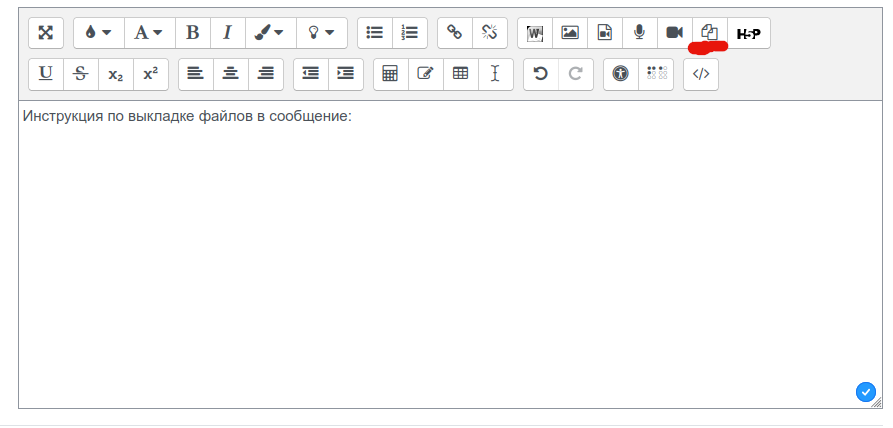 2. Открывается форма как при загрузке работ.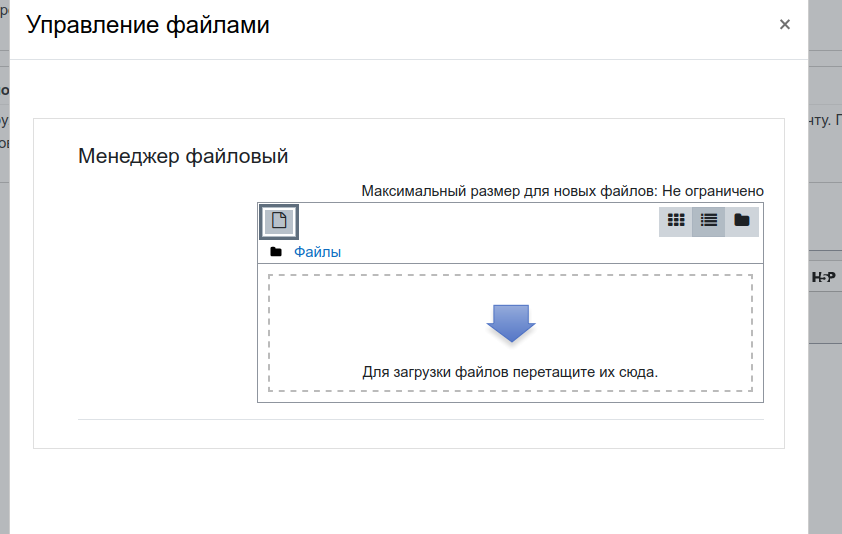 3. Добавив все файлы закрываем форму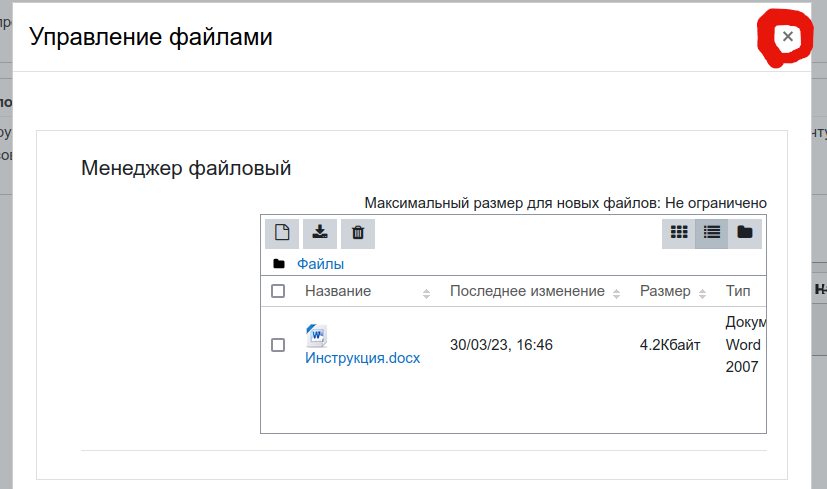 4. Выделяем фразу для создания ссылки и нажимаем «Создать ссылку»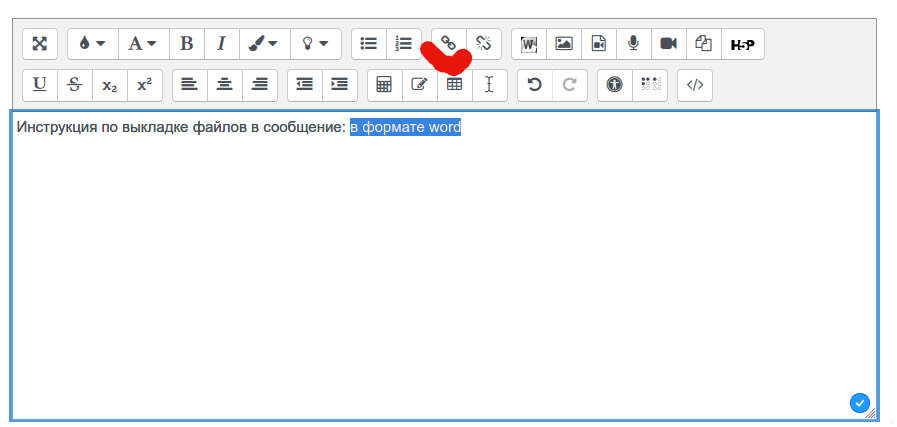 5. Жмем выбрать из хранилища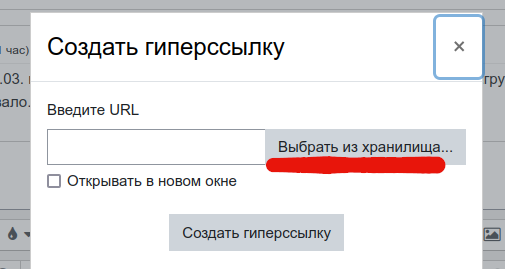 6. Выбираем нужный файл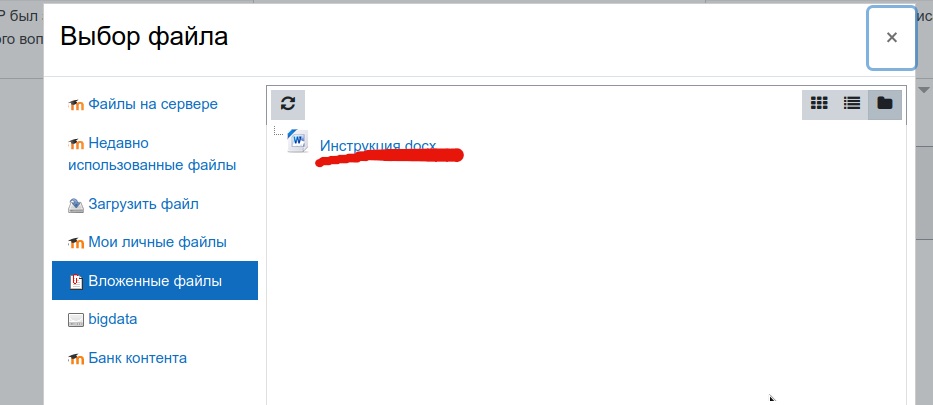 7. Нажимаем выбрать этот файл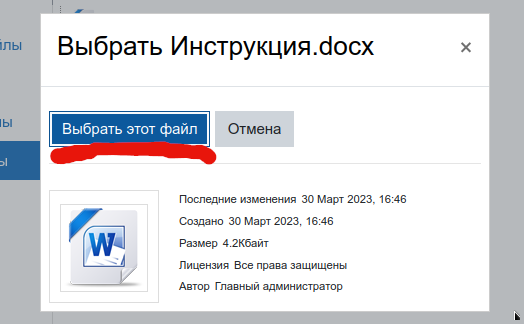 8. Пункты 4-7 необходимости повторить при необходимости